CHAMADA 01-2024-PROPEDADOS PESSOAIS PARA CADASTRODISCIPLINAS DISPONÍVEISMARQUE O PROGRAMA DE PÓS-GRADUAÇÃO EM QUE DESEJA CURSAR A(S) DISCIPLINA(S)MARQUE O PROGRAMA DE PÓS-GRADUAÇÃO EM QUE DESEJA CURSAR A(S) DISCIPLINA(S)MARQUE O PROGRAMA DE PÓS-GRADUAÇÃO EM QUE DESEJA CURSAR A(S) DISCIPLINA(S)MARQUE O PROGRAMA DE PÓS-GRADUAÇÃO EM QUE DESEJA CURSAR A(S) DISCIPLINA(S)Escolha o Programa[    ][    ][    ]Informe o tipo de InscriçãoInforme o tipo de Inscrição [    ] Aluno Extraordinário[    ] Aluno especialAluno Extraordinário: Aquele candidato que não tem vínculo com nenhum Programas de Pós-graduação da PUC GoiásAluno Extraordinário: Aquele candidato que não tem vínculo com nenhum Programas de Pós-graduação da PUC GoiásAluno Extraordinário: Aquele candidato que não tem vínculo com nenhum Programas de Pós-graduação da PUC GoiásAluno Extraordinário: Aquele candidato que não tem vínculo com nenhum Programas de Pós-graduação da PUC GoiásAluno especial: Aquele candidato que já é aluno de qualquer um dos Programas de Pós-graduação da PUC GoiásAluno especial: Aquele candidato que já é aluno de qualquer um dos Programas de Pós-graduação da PUC GoiásAluno especial: Aquele candidato que já é aluno de qualquer um dos Programas de Pós-graduação da PUC GoiásAluno especial: Aquele candidato que já é aluno de qualquer um dos Programas de Pós-graduação da PUC GoiásNome CompletoNome CompletoNome CompletoNome Completo[  ][  ][  ][  ][  ][  ][  ][  ][  ][  ][  ][  ][  ][  ][  ][  ][  ][  ][  ][  ][  ]Matrícula Matrícula Matrícula [  ][  ][  ][  ][  ][  ][  ][  ][  ][  ][  ][  ][  ][  ][  ][  ][  ][  ][  ][  ][  ][  ](Campo de MATRÍCULA apenas para o aluno especial (de outro Programa da PUC Goiás) e para o candidato que já foi aluno extraordinário neste programa e curso)(Campo de MATRÍCULA apenas para o aluno especial (de outro Programa da PUC Goiás) e para o candidato que já foi aluno extraordinário neste programa e curso)(Campo de MATRÍCULA apenas para o aluno especial (de outro Programa da PUC Goiás) e para o candidato que já foi aluno extraordinário neste programa e curso)(Campo de MATRÍCULA apenas para o aluno especial (de outro Programa da PUC Goiás) e para o candidato que já foi aluno extraordinário neste programa e curso)(Campo de MATRÍCULA apenas para o aluno especial (de outro Programa da PUC Goiás) e para o candidato que já foi aluno extraordinário neste programa e curso)(Campo de MATRÍCULA apenas para o aluno especial (de outro Programa da PUC Goiás) e para o candidato que já foi aluno extraordinário neste programa e curso)(Campo de MATRÍCULA apenas para o aluno especial (de outro Programa da PUC Goiás) e para o candidato que já foi aluno extraordinário neste programa e curso)(Campo de MATRÍCULA apenas para o aluno especial (de outro Programa da PUC Goiás) e para o candidato que já foi aluno extraordinário neste programa e curso)(Campo de MATRÍCULA apenas para o aluno especial (de outro Programa da PUC Goiás) e para o candidato que já foi aluno extraordinário neste programa e curso)(Campo de MATRÍCULA apenas para o aluno especial (de outro Programa da PUC Goiás) e para o candidato que já foi aluno extraordinário neste programa e curso)(Campo de MATRÍCULA apenas para o aluno especial (de outro Programa da PUC Goiás) e para o candidato que já foi aluno extraordinário neste programa e curso)(Campo de MATRÍCULA apenas para o aluno especial (de outro Programa da PUC Goiás) e para o candidato que já foi aluno extraordinário neste programa e curso)(Campo de MATRÍCULA apenas para o aluno especial (de outro Programa da PUC Goiás) e para o candidato que já foi aluno extraordinário neste programa e curso)(Campo de MATRÍCULA apenas para o aluno especial (de outro Programa da PUC Goiás) e para o candidato que já foi aluno extraordinário neste programa e curso)(Campo de MATRÍCULA apenas para o aluno especial (de outro Programa da PUC Goiás) e para o candidato que já foi aluno extraordinário neste programa e curso)(Campo de MATRÍCULA apenas para o aluno especial (de outro Programa da PUC Goiás) e para o candidato que já foi aluno extraordinário neste programa e curso)(Campo de MATRÍCULA apenas para o aluno especial (de outro Programa da PUC Goiás) e para o candidato que já foi aluno extraordinário neste programa e curso)(Campo de MATRÍCULA apenas para o aluno especial (de outro Programa da PUC Goiás) e para o candidato que já foi aluno extraordinário neste programa e curso)(Campo de MATRÍCULA apenas para o aluno especial (de outro Programa da PUC Goiás) e para o candidato que já foi aluno extraordinário neste programa e curso)(Campo de MATRÍCULA apenas para o aluno especial (de outro Programa da PUC Goiás) e para o candidato que já foi aluno extraordinário neste programa e curso)(Campo de MATRÍCULA apenas para o aluno especial (de outro Programa da PUC Goiás) e para o candidato que já foi aluno extraordinário neste programa e curso)(Campo de MATRÍCULA apenas para o aluno especial (de outro Programa da PUC Goiás) e para o candidato que já foi aluno extraordinário neste programa e curso)(Campo de MATRÍCULA apenas para o aluno especial (de outro Programa da PUC Goiás) e para o candidato que já foi aluno extraordinário neste programa e curso)(Campo de MATRÍCULA apenas para o aluno especial (de outro Programa da PUC Goiás) e para o candidato que já foi aluno extraordinário neste programa e curso)(Campo de MATRÍCULA apenas para o aluno especial (de outro Programa da PUC Goiás) e para o candidato que já foi aluno extraordinário neste programa e curso)CPF[  ][  ][  ][  ][  ][  ][  ][  ]RG[  ][  ][  ][  ][  ][  ][  ][  ]Org.Exp./UFOrg.Exp./UFOrg.Exp./UFOrg.Exp./UFOrg.Exp./UF[  ][  ]Naturalidade (Cidade/UF)Naturalidade (Cidade/UF)Naturalidade (Cidade/UF)Naturalidade (Cidade/UF)Naturalidade (Cidade/UF)Naturalidade (Cidade/UF)Naturalidade (Cidade/UF)Naturalidade (Cidade/UF)[  ][  ][  ][  ][  ]Estado CivilEstado CivilEstado CivilEstado CivilEstado CivilEstado Civil[  ][  ][  ][  ][  ][  ]E-mailE-mailE-mail[  ][  ][  ][  ][  ][  ][  ][  ]Tel. CelularTel. CelularTel. CelularTel. Celular[  ][  ][  ][  ][  ][  ][  ][  ][  ][  ]Endereço (Rua/Av.)Endereço (Rua/Av.)Endereço (Rua/Av.)Endereço (Rua/Av.)Endereço (Rua/Av.)Endereço (Rua/Av.)Endereço (Rua/Av.)[  ][  ][  ][  ][  ][  ][  ][  ][  ][  ][  ][  ][  ]NúmeroNúmeroNúmeroNúmero[  ]ComplementoComplementoComplementoComplementoComplementoComplemento[  ][  ][  ][  ][  ][  ][  ][  ][  ][  ][  ]Qd / LtQd / LtQd / LtQd / Lt[  ][  ][  ][  ]Bairro/SetorBairro/SetorBairro/SetorBairro/SetorBairro/Setor[  ][  ][  ][  ][  ][  ][  ]CEPCEP[  ][  ][  ][  ][  ][  ][  ][  ][  ][  ][  ]CidadeCidade[  ][  ][  ][  ][  ][  ][  ][  ][  ][  ][  ][  ][  ][  ]UFUFUFUFUFUF[  ][  ][  ]PPGSS em Ciências da ReligiãoPPGSS em Ciências da ReligiãoPPGSS em Ciências da ReligiãoPPGSS em Ciências da ReligiãoPPGSS em Ciências da ReligiãoCÓDIGO - DISCIPLINANível Tipo 1ª Opção2ª OpçãoMCR0216 - Matrizes Teóricas da Antropologia da ReligiãoMestradoObrigatória[    ][    ]MCR0028 - Fenômeno Religioso MestradoObrigatória[    ][    ]MCR0217 - Matrizes Teóricas da Literatura Sagrada das  Religiões MestradoObrigatória[    ][    ]MCR0215 - Metodologia da Investigação Científica Aplicada a   Ciências da ReligiãoMestradoObrigatória[    ][    ]DCR0038 -  Religião, Etnicidade e ViolênciaDoutoradoOptativa[    ][    ]DCR0045 - Textos Sagrados, Violência e PazDoutoradoOptativa[    ][    ]DCR0041 – Expressões contemporâneas de ReligiosidadesDoutoradoOptativa[    ][    ]DCR0001 - Fundamentos Teóricos das Ciências da ReligiãoDoutoradoObrigatória[    ][    ]PPGSS em EducaçãoPPGSS em EducaçãoPPGSS em EducaçãoPPGSS em EducaçãoPPGSS em EducaçãoCÓDIGO - DISCIPLINANível Tipo 1ª Opção2ª OpçãoMEE 0163 - Políticas EducacionaisMestrado[    ][    ]MEE 0041 - Teorias da Educação e Processos PedagógicosMestrado[    ][    ]MEE 0193 - Estudos Avançados II/II: Financiamento da Ed. e Gestão escolarMestrado[    ][    ]MEE 0188 - Estudos Avançados I/I Linha de Cultura - Educação, Sociedade, Cultura e ViolênciasMestrado[    ][    ]MEE 0199 – Estudos Avançados (linha de teorias) - Educação,  Conhecimento e  TecnologiaMestrado[    ][    ]DEE 0016 - Seminários de Pesquisa II - (Para doutorandos da Turma iniciada em 2023)Doutorado[    ][    ]MEE 0086 - Elementos Teóricos e Metodológicos da Pesquisa em EducaçãoMestrado[    ][    ]DEE 0001 - Epistemologia e Pesquisa EducacionalDoutorado[    ][    ]PPGSS em HistóriaPPGSS em HistóriaPPGSS em HistóriaPPGSS em HistóriaPPGSS em HistóriaCÓDIGO - DISCIPLINANível Tipo 1ª Opção2ª OpçãoMHT0003 – Seminário de PesquisaMestradoObrigatória[    ][    ]MHT0002 – Teorias da HistóriaMestradoObrigatória[    ][    ]MHT0021 - História e Diversidade CulturalMestradoOptativa[    ][    ]MHT0005 - Imaginário e PoderMestradoOptativa[    ][    ]DHT00?X – Fontes e Metodologias da Pesquisa HistóricaDoutoradoObrigatória[    ][    ]DHT00?X - Patrimônio, Memória e PaisagemDoutoradoOptativa[    ][    ]PPGSS em LetrasPPGSS em LetrasPPGSS em LetrasPPGSS em LetrasPPGSS em LetrasCÓDIGO - DISCIPLINANível Tipo 1ª Opção2ª OpçãoMLT 0076 - Teorias e CríticasObrigatória[    ][    ]MLT 0065 – Metod. Da Pesq. Em Estudos De Crítica LiteráriaObrigatória[    ][    ]MLT 0084 - Seminários AvançadosOptativa[    ][    ]MLT 0078 - Literatura e outras linguagens artísticas: Relações intersemióticas: Optativa[    ][    ]MLT 0062 - Literatura Comparada e Crítica LiteráriaOptativa[    ][    ]Goiânia,[   ][    ]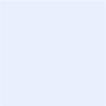 [    ]Assinatura do(a) Candidato(a)** Pode ser Inserido Assinatura Digital